FOR IMMEDIATE RELEASE: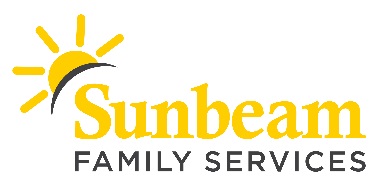 Oct. 30, 2018                               CONTACT:  Angie DossChief External Relations Officeradoss@sunbeamfamilyservices.org405.609.2311 (o) | 619.347.4057 (c)Download a photo of the Kid Governor and Regional Food Bank CEO Katie Fitzgerald.Oklahoma’s Kid Governor Tours Regional Food BankJoins Fight Against Childhood Hunger(OKLAHOMA CITY) – Kid Governor Luke Peterson is passionate about helping Oklahoma’s children.  He works with Sunbeam Family Services and the Oklahoma Institute for Child Advocacy to increase awareness of issues affecting the well-being of Oklahoma’s children, including: foster care, early childhood education, mental health and childhood hunger.“Children of Oklahoma face many issues. One that is especially important to me is childhood hunger. The statistics are mind blowing!” said Peterson. “Hunger not only affects kids in the obvious physical ways, but is also mentally, emotionally and in their ability to learn.”Peterson joined the Regional Food Bank of Oklahoma on a tour to learn more about the issue of hunger – and how to help.“One in four children in Oklahoma has inconsistent access to healthy food,” said Peterson.  “The Regional Food Bank is working hard to move and sort food, prepare backpacks for their Backpack Program and package meals.  Hearing the stories and statistics firsthand, and seeing volunteers and employees in action, inspired and motivated me to make ending hunger a priority in Oklahoma.”Oklahoma is the sixth hungriest in the nation. Most of the clients served by the Regional Food Bank are chronically hungry children, seniors living on fixed incomes and hardworking families who cannot make ends meet.  For more information about volunteering at the Regional Food Bank visit rfbo.org or call 405-600-3161.Sunbeam helps children, families and seniors learn, grow, heal and thrive.  The nonprofit’s mission is to provide people of all ages with help, hope, and the opportunity to succeed through Early Childhood, Foster Care, Counseling and Senior Services.  For more information visit sunbeamfamilyservices.org or call 405-528-7721.###About Sunbeam Family ServicesFounded in 1907, Sunbeam Family Services is one of Oklahoma’s longest serving nonprofits, providing help, hope and the opportunity to succeed to people of all ages and all stages of life in central Oklahoma through early childhood, counseling, foster care and senior services. To learn more, call 405.528.7721, visit sunbeamfamilyservices.org, or follow them on Facebook, Twitter and Instagram.About the Oklahoma Institute for Child Advocacy Since its creation in 1983, the Oklahoma Institute for Child Advocacy (OICA) has been the statewide, independent, non-partisan voice speaking on behalf of all of our state’s children and their needs.  OICA is a well-respected and trusted source of data, leadership, best-practice program strategies and effective policy solutions. To learn more, visit www.oica.org or follow them on Facebook, Twitter and Instagram.About the Regional Food Bank of OklahomaThe Regional Food Bank of Oklahoma is leading the fight against hunger in 53 counties in central and western Oklahoma and envisions a state where everyone, regardless of circumstance, has access to nutritious food. Founded in 1980, the Regional Food Bank is the state’s largest hunger-relief 501(c)(3) nonprofit that distributes food through a network of community-based partner agencies and schools. The majority of people served by the Regional Food Bank are chronically hungry children, seniors living on fixed incomes and hardworking families struggling to make ends meet. The Regional Food Bank is a member of Feeding America, the nation’s network of food banks. To join the fight to end hunger, visit rfbo.org.